Fourth Sunday of EasterPREACHER: Rev. Emmanuel K. Ofori* You are invited to stand if comfortable doing soVU = Voices United          MV = More VoicesWe Gather TogetherChoral PreludeAwesome GodOur God is an awesome God, and reigns from heaven above with wisdom, pow’r and love, Our God is in awesome God. (2x)MV#135 “Called By Earth & Sky”Chorus:  Called by earth and sky, promise of hope held high.  This is our sacred living trust, treasure of life sanctified, called by earth and sky.Precious these waters, endless seas, deep ocean’s dream, waters of healing, rivers of rain, the wash of love again.Repeat ChorusPrecious this gift, the air we breathe; wind born and free.  Breath of the Spirit, blow through this place, our gathering and our grace.Repeat ChorusOpening Prayer*Hymn:  VU #240 “Praise, My Soul, the God of Heaven” Lighting of the Christ CandlePassing of the Peace (VU 958 “Halle, Halle, Halle”)WelcomeLife and Work of the Church (see insert)We Draw Near to WorshipCall to Worship:  VU#724:  Psalm 1SilencePrayers of the FaithfulIntercessory PrayerWe have prayed all these through Christ Jesus our Lord; He is the One who taught us to pray saying … “Our Father …”The Lord’s Prayer Circle Time (with the Children)* Children’s Hymn of Praise: MV#92  “Like A Rock”Musical Offering:  Esther Wendel-Caraher, Jerome Thomas & JodyWe Listen for God’s WordScripture ReadingsNew Testament: 	Acts 2:42-47Reader:	This is the Work of GodAll:		Thanks be to God.* Hymn of Preparation: VU #606 “In Christ There is no East or West”The Message:	“Becoming a Healthy Growing Church”We Respond in LoveOfferingMusical Offering:  Alvin EppHymn/Song of Dedication	   God of love, hear our prayer, bless this offering we bring you.     May our lives do your will, guide and guard us forever.     Give us courage to stand for truth, help us give to others.     God of love, hear our prayer, bless this offering we bring you.Offertory PrayerWe Go Out to Serve*Closing Hymn: VU#222 “Come Let Us Sing”* Benediction* Triple Amen* Commissioning Hymn:  VU#298 “When You Walk From Here”   When you walk from here, when you walk from here,     walk with justice, walk with mercy, and with God’s humble care.* Musical PostludeTODAY’S MESSAGEThe faith we celebrate on Sunday can feel disconnected from the world we face on Monday.But the early church in the New Testament practised a regular rhythm of gathering for growth and worship, then scattering into the world to work and share the gospel with others (Acts 4-9). Theirs was a healthy church – a blue print for a thriving. This is instructive for us: a healthy/thriving church, by default grows …  Stronger through worship.Larger through evangelism.Warmer through loving fellowship.Deeper through discipleship.Broader through ministry.Think about this:You have a role to play in the well-being and growth of your church – First United Church.First United ChurchSeeking to be a welcoming community of Christian faith, proclaiming and celebrating the love of God in Jesus Christ through the Inspiration of the Holy Spirit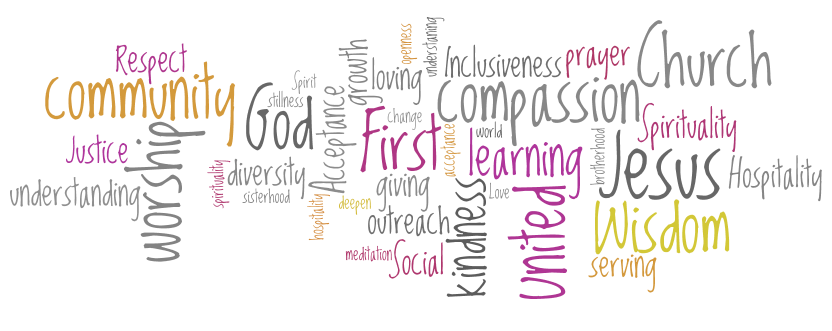 Sunday, April 22, 201810:30am7 Curtis St., St.Thomas, ON  N5P 1H3  Phone: (519) 631-7570e-mail: firstunited@bellnet.caweb:  www.firstunitedchurch.weebly.comMINISTERS:  ALL  THE  PEOPLE OF  GODPastoral Minister: Rev. Emmanuel K. OforiMusic Minister: Jody McDonald-GroulxSecretary/Treasurer: Lori HoffmanCustodian: Dave Luftenegger      